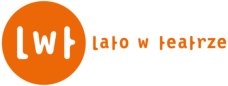  regulamin  warsztatów Lato w Teatrze+ 2021organizowanych przez Wrocławski Teatr Lalek  oraz fundację OnWater.plNiniejszy Regulamin określa zasady i warunki uczestnictwa w warsztatach teatralnych „Lato w Teatrze+”, zwanych dalej Warsztatami.Organizatorem Warsztatów jest Wrocławski Teatr Lalek, zwany dalej Organizatorem.Informacja o Warsztatach, wraz z Regulaminem i Oświadczeniem i Formularzem zgłoszeniowym dostępna jest na stronie internetowej Organizatora https://www.teatrlalek.wroclaw.pl/lato-w-teatrzeWarsztaty odbywają się w dniach 28.06-10.07.2021r. r. we Wrocławskim Teatrze Lalekoraz w Odra Centrum http://onwater.pl/odra-centrum/Warsztaty są adresowane do dzieci i młodzieży w wieku od 10 do 13 lat.Udział w Warsztatach jest nieodpłatny.Warunkiem uczestnictwa w Warsztatach jest złożenie:formularza zgłoszeniowegozgody Rodziców / Opiekunów prawnych na udział Dziecka w Warsztatach wraz ze zgodą na wykorzystanie wizerunku,oświadczenia Rodziców / Opiekunów prawnych o zapoznaniu się i akceptacji treści regulaminu.karty kwalifikacyjna uczestnika wypoczynku (wypełniaja zakwalifikowani uczestnicy)Organizator zapewnia opiekę pedagogiczną, przewidzianą przepisami MEN.Organizator odpowiada za dobór osób prowadzących warsztaty oraz merytoryczny program zajęć.Organizator zapewnia pomieszczenia i materiały, konieczne do prowadzenia zajęć.Zgłoszenie uczestnictwa jest równoznaczne z deklaracją Rodziców / Opiekunów prawnych o udziale Dziecka w Warsztatach w pełnym wymiarze czasowym, 
tj. w dniach 28.06-10.07.2019 r. w  godzinach 9:00-15:00 (za wyjątkiem niedzieli 4.07.2021)W przypadku rezygnacji z Warsztatów Rodzice / Opiekunowie prawni są zobowiązani do powiadomienia Organizatora najpóźniej do dnia 18.06.2021 r.Rodzice / Opiekunowie prawni są zobowiązani do informowania Organizatora o każdorazowej nieobecności Dziecka na zajęciach.Rodzice / Opiekunowie prawni są zobowiązani do punktualnego przyprowadzania Dziecka na zajęcia o godz. 9.00 i odbierania z zajęć o godz. 15.00. W przypadku samodzielnego powrotu Dziecka do domu lub odbierania przez osoby trzecie, Rodzice / Opiekunowie prawni są zobowiązani przedstawić Organizatorowi odpowiednie oświadczenie.Uczestnicy Warsztatów mają obowiązek:uczestniczyć we wszystkich zajęciach programu warsztatów,przestrzegać ramowego harmonogramu dnia,brać udział w realizowaniu programu warsztatów,przestrzegać poleceń prowadzących warsztów,szanować mienie i pomoce dydaktyczne,przestrzegać aktualnych zasad bezpieczeństwa w związku z pandemią COVID-19.Samowolne oddalenie się od prowadzących, niewykonywanie poleceń, nieprzestrzeganie regulaminu będą karane upomnieniem, naganą, a w ostateczności wykluczeniem Uczestnika z udziału w warsztatach.Uczestnicy, którzy z nieusprawiedliwionych powodów zrezygnują z Warsztatów w trakcie ich trwania, nie będą mogli przystąpić do kolejnych edycji programu.Akceptacja warunków Regulaminu jest równoznaczna z wyrażeniem zgody na podanie do publicznej wiadomości imienia i nazwiska Uczestnika Warsztatów.Warsztaty odbywać się będą zgodnie z obowiązującym regulaminem COVID-19dostępnym na stronie: https://teatrlalek.wroclaw.pl/regulamin-covid-19Zapoznałem/łam się z treścią Regulaminu, akceptuję jego treść i zobowiązuje się do regularnego uczestnictwa dziecka w programie Warsztatów przez cały okres ich trwania.Wrocław, dnia …………………..................................………………………………………………………………………podpis Rodzica / Opiekuna prawnegoLato w teatrze jest programem Instytutu Teatralnego im. Zbigniewa Raszewskiego finansowanym ze środków Ministerstwa Kultury, Dziedzictwa Narodowego i Sportu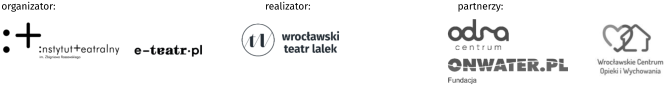 